附件2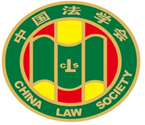 第十届“全国杰出青年法学家”推荐表姓    名              袁钢                 工作单位          中国政法大学             推荐单位    中国法学会体育法学研究会                     中国法学会法律文书学研究会     中国法学会2022年12月印制填  表  说  明表一为推荐单位填写或指导推荐候选人填写，表二为推荐候选人工作单位上级党委（党组）填写并盖章，表三为推荐候选人工作单位上级纪检监察部门填写并盖章，表四为推荐单位填写并盖章。    例如，推荐候选人为某大学法学院教授的，表二应由该大学党委填写并盖章，表三应由该大学纪委填写并盖章，表四应由该大学法学院填写并盖章。二、推荐单位需填写推荐评选委员会投票情况、推荐意见（每人500字以内）。三、请用计算机填写，可根据实际需要分栏，但勿随意变动格式及字体字号。四、请各推荐单位于2023年3月20日之前，将本表电子版发至指定邮箱。纸质版以A4纸打印一式四份，连同推荐评选情况报告、推荐候选人身份证复印件、推荐候选人代表性学术专著1-2部（独著）、学术论文3-5篇（独著或第一作者）、重要荣誉证书或证明复印件各一式一份，寄至指定地址。联 系 人：魏丽莎 于晓航  010-66123109邮寄地址：北京市海淀区皂君庙4号中国法学会研究部1334室邮    编：100081电子邮箱：qnfxj2022@163.com表一：推荐候选人情况表一：推荐候选人情况表一：推荐候选人情况表一：推荐候选人情况表一：推荐候选人情况姓    名袁钢性    别男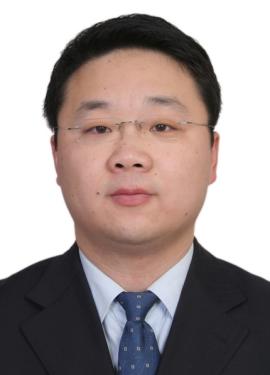 出生日期1979年3月14日民    族汉政治面貌中共党员学    历博士研究生技术职称教授行政职务无工作单位中国政法大学中国政法大学中国政法大学通讯地址北京市海淀区西土城路25号北京市海淀区西土城路25号北京市海淀区西土城路25号北京市海淀区西土城路25号重要学术成果（包括专著和论文，只列书名和篇名即可。论文仅限于发表在核心期刊或全国性重要报纸上的。请注明署名方式、发表或出版时间、刊物或出版社、字数。代表性著作和论文请注明中国知网统计的被引用数。）代表性著作和论文《全国性单项体育协会改革的法治化路径》，独著，《体育科学》2019年第1期，被引56次《中华人民共和国体育法修订基本理论研究》，第二作者，《体育科学》2015年第10期，被引35次《法律诊所教学评价方法探究》，独著，《法学杂志》2011年第2期，被引19次《国家治理视阈下中国特色监察制度研究》，独著，《南京大学学报(哲学·人文科学·社会科学)》2019年第2期，被引15次《法学教育与法律职业资格考试衔接路径研究》，独著，《中国高教研究》2018年第10期，被引12次《北京市法律援助体系实证研究》，独著，中国人民大学出版社2017年，被引11次其他论文《参照国际规则的反兴奋剂立法模式研究》，独著，《政法论坛》2022年第6期《行政执法文书中的瑕疵问题研究——基于468份律师行政处罚决定书的分析》，独著，《行政法学研究》2022年第1期《撤销律师执业许可问题研究》，独著，《行政法学研究》2018年第6期《论我国残疾人体育权利的法律保障》，第一作者，《人权》2022年第4期《律师“不正当竞争”的正当规制》，独著，《首都师范大学学报》2019年第1期《我国法律博士专业学位研究生培养模式的探索》，第一作者，《学位与研究生教育》2021年第6期《我国法律博士专业学位设置的必要性和可行性》，独著，《中国高教研究》2020年第1期《体育赛事组织者转播权的数据财产属性 ——基于<民法典>和新<体育法>的法教义学分析》，第一作者，《上海体育学院学报》2022年第10期《不“越位”不“缺位”：体育行政监管的法定化》，独著，《成都体育学院学报》2022年第4期《接近正义视阙下国际体育仲裁院法律援助制度研究》，独著，《北京体育大学学报》2021年第5期《奥运会广告规制研究——兼论北京冬奥会广告规制应对》，独著，《武汉体育学院学报》2020年第7期《基于国际体育组织应尊重和保障运动员人权视角的“Lex Sportiva”的正当性研究》独著，《首都体育学院学报》2019年第2期An Empirical Analysis of Governance in China’s National Sports Association, Journal of Sports Law, Policy and Governance, 2022，第一作者专著《欧盟监察专员制度研究》，独著，中国政法大学出版社，2013年《权利回归：国家人权机构研究》，独著，中国法制出版社，2011年重要学术成果（包括专著和论文，只列书名和篇名即可。论文仅限于发表在核心期刊或全国性重要报纸上的。请注明署名方式、发表或出版时间、刊物或出版社、字数。代表性著作和论文请注明中国知网统计的被引用数。）代表性著作和论文《全国性单项体育协会改革的法治化路径》，独著，《体育科学》2019年第1期，被引56次《中华人民共和国体育法修订基本理论研究》，第二作者，《体育科学》2015年第10期，被引35次《法律诊所教学评价方法探究》，独著，《法学杂志》2011年第2期，被引19次《国家治理视阈下中国特色监察制度研究》，独著，《南京大学学报(哲学·人文科学·社会科学)》2019年第2期，被引15次《法学教育与法律职业资格考试衔接路径研究》，独著，《中国高教研究》2018年第10期，被引12次《北京市法律援助体系实证研究》，独著，中国人民大学出版社2017年，被引11次其他论文《参照国际规则的反兴奋剂立法模式研究》，独著，《政法论坛》2022年第6期《行政执法文书中的瑕疵问题研究——基于468份律师行政处罚决定书的分析》，独著，《行政法学研究》2022年第1期《撤销律师执业许可问题研究》，独著，《行政法学研究》2018年第6期《论我国残疾人体育权利的法律保障》，第一作者，《人权》2022年第4期《律师“不正当竞争”的正当规制》，独著，《首都师范大学学报》2019年第1期《我国法律博士专业学位研究生培养模式的探索》，第一作者，《学位与研究生教育》2021年第6期《我国法律博士专业学位设置的必要性和可行性》，独著，《中国高教研究》2020年第1期《体育赛事组织者转播权的数据财产属性 ——基于<民法典>和新<体育法>的法教义学分析》，第一作者，《上海体育学院学报》2022年第10期《不“越位”不“缺位”：体育行政监管的法定化》，独著，《成都体育学院学报》2022年第4期《接近正义视阙下国际体育仲裁院法律援助制度研究》，独著，《北京体育大学学报》2021年第5期《奥运会广告规制研究——兼论北京冬奥会广告规制应对》，独著，《武汉体育学院学报》2020年第7期《基于国际体育组织应尊重和保障运动员人权视角的“Lex Sportiva”的正当性研究》独著，《首都体育学院学报》2019年第2期An Empirical Analysis of Governance in China’s National Sports Association, Journal of Sports Law, Policy and Governance, 2022，第一作者专著《欧盟监察专员制度研究》，独著，中国政法大学出版社，2013年《权利回归：国家人权机构研究》，独著，中国法制出版社，2011年重要学术成果（包括专著和论文，只列书名和篇名即可。论文仅限于发表在核心期刊或全国性重要报纸上的。请注明署名方式、发表或出版时间、刊物或出版社、字数。代表性著作和论文请注明中国知网统计的被引用数。）代表性著作和论文《全国性单项体育协会改革的法治化路径》，独著，《体育科学》2019年第1期，被引56次《中华人民共和国体育法修订基本理论研究》，第二作者，《体育科学》2015年第10期，被引35次《法律诊所教学评价方法探究》，独著，《法学杂志》2011年第2期，被引19次《国家治理视阈下中国特色监察制度研究》，独著，《南京大学学报(哲学·人文科学·社会科学)》2019年第2期，被引15次《法学教育与法律职业资格考试衔接路径研究》，独著，《中国高教研究》2018年第10期，被引12次《北京市法律援助体系实证研究》，独著，中国人民大学出版社2017年，被引11次其他论文《参照国际规则的反兴奋剂立法模式研究》，独著，《政法论坛》2022年第6期《行政执法文书中的瑕疵问题研究——基于468份律师行政处罚决定书的分析》，独著，《行政法学研究》2022年第1期《撤销律师执业许可问题研究》，独著，《行政法学研究》2018年第6期《论我国残疾人体育权利的法律保障》，第一作者，《人权》2022年第4期《律师“不正当竞争”的正当规制》，独著，《首都师范大学学报》2019年第1期《我国法律博士专业学位研究生培养模式的探索》，第一作者，《学位与研究生教育》2021年第6期《我国法律博士专业学位设置的必要性和可行性》，独著，《中国高教研究》2020年第1期《体育赛事组织者转播权的数据财产属性 ——基于<民法典>和新<体育法>的法教义学分析》，第一作者，《上海体育学院学报》2022年第10期《不“越位”不“缺位”：体育行政监管的法定化》，独著，《成都体育学院学报》2022年第4期《接近正义视阙下国际体育仲裁院法律援助制度研究》，独著，《北京体育大学学报》2021年第5期《奥运会广告规制研究——兼论北京冬奥会广告规制应对》，独著，《武汉体育学院学报》2020年第7期《基于国际体育组织应尊重和保障运动员人权视角的“Lex Sportiva”的正当性研究》独著，《首都体育学院学报》2019年第2期An Empirical Analysis of Governance in China’s National Sports Association, Journal of Sports Law, Policy and Governance, 2022，第一作者专著《欧盟监察专员制度研究》，独著，中国政法大学出版社，2013年《权利回归：国家人权机构研究》，独著，中国法制出版社，2011年重要学术成果（包括专著和论文，只列书名和篇名即可。论文仅限于发表在核心期刊或全国性重要报纸上的。请注明署名方式、发表或出版时间、刊物或出版社、字数。代表性著作和论文请注明中国知网统计的被引用数。）代表性著作和论文《全国性单项体育协会改革的法治化路径》，独著，《体育科学》2019年第1期，被引56次《中华人民共和国体育法修订基本理论研究》，第二作者，《体育科学》2015年第10期，被引35次《法律诊所教学评价方法探究》，独著，《法学杂志》2011年第2期，被引19次《国家治理视阈下中国特色监察制度研究》，独著，《南京大学学报(哲学·人文科学·社会科学)》2019年第2期，被引15次《法学教育与法律职业资格考试衔接路径研究》，独著，《中国高教研究》2018年第10期，被引12次《北京市法律援助体系实证研究》，独著，中国人民大学出版社2017年，被引11次其他论文《参照国际规则的反兴奋剂立法模式研究》，独著，《政法论坛》2022年第6期《行政执法文书中的瑕疵问题研究——基于468份律师行政处罚决定书的分析》，独著，《行政法学研究》2022年第1期《撤销律师执业许可问题研究》，独著，《行政法学研究》2018年第6期《论我国残疾人体育权利的法律保障》，第一作者，《人权》2022年第4期《律师“不正当竞争”的正当规制》，独著，《首都师范大学学报》2019年第1期《我国法律博士专业学位研究生培养模式的探索》，第一作者，《学位与研究生教育》2021年第6期《我国法律博士专业学位设置的必要性和可行性》，独著，《中国高教研究》2020年第1期《体育赛事组织者转播权的数据财产属性 ——基于<民法典>和新<体育法>的法教义学分析》，第一作者，《上海体育学院学报》2022年第10期《不“越位”不“缺位”：体育行政监管的法定化》，独著，《成都体育学院学报》2022年第4期《接近正义视阙下国际体育仲裁院法律援助制度研究》，独著，《北京体育大学学报》2021年第5期《奥运会广告规制研究——兼论北京冬奥会广告规制应对》，独著，《武汉体育学院学报》2020年第7期《基于国际体育组织应尊重和保障运动员人权视角的“Lex Sportiva”的正当性研究》独著，《首都体育学院学报》2019年第2期An Empirical Analysis of Governance in China’s National Sports Association, Journal of Sports Law, Policy and Governance, 2022，第一作者专著《欧盟监察专员制度研究》，独著，中国政法大学出版社，2013年《权利回归：国家人权机构研究》，独著，中国法制出版社，2011年重要学术成果（包括专著和论文，只列书名和篇名即可。论文仅限于发表在核心期刊或全国性重要报纸上的。请注明署名方式、发表或出版时间、刊物或出版社、字数。代表性著作和论文请注明中国知网统计的被引用数。）代表性著作和论文《全国性单项体育协会改革的法治化路径》，独著，《体育科学》2019年第1期，被引56次《中华人民共和国体育法修订基本理论研究》，第二作者，《体育科学》2015年第10期，被引35次《法律诊所教学评价方法探究》，独著，《法学杂志》2011年第2期，被引19次《国家治理视阈下中国特色监察制度研究》，独著，《南京大学学报(哲学·人文科学·社会科学)》2019年第2期，被引15次《法学教育与法律职业资格考试衔接路径研究》，独著，《中国高教研究》2018年第10期，被引12次《北京市法律援助体系实证研究》，独著，中国人民大学出版社2017年，被引11次其他论文《参照国际规则的反兴奋剂立法模式研究》，独著，《政法论坛》2022年第6期《行政执法文书中的瑕疵问题研究——基于468份律师行政处罚决定书的分析》，独著，《行政法学研究》2022年第1期《撤销律师执业许可问题研究》，独著，《行政法学研究》2018年第6期《论我国残疾人体育权利的法律保障》，第一作者，《人权》2022年第4期《律师“不正当竞争”的正当规制》，独著，《首都师范大学学报》2019年第1期《我国法律博士专业学位研究生培养模式的探索》，第一作者，《学位与研究生教育》2021年第6期《我国法律博士专业学位设置的必要性和可行性》，独著，《中国高教研究》2020年第1期《体育赛事组织者转播权的数据财产属性 ——基于<民法典>和新<体育法>的法教义学分析》，第一作者，《上海体育学院学报》2022年第10期《不“越位”不“缺位”：体育行政监管的法定化》，独著，《成都体育学院学报》2022年第4期《接近正义视阙下国际体育仲裁院法律援助制度研究》，独著，《北京体育大学学报》2021年第5期《奥运会广告规制研究——兼论北京冬奥会广告规制应对》，独著，《武汉体育学院学报》2020年第7期《基于国际体育组织应尊重和保障运动员人权视角的“Lex Sportiva”的正当性研究》独著，《首都体育学院学报》2019年第2期An Empirical Analysis of Governance in China’s National Sports Association, Journal of Sports Law, Policy and Governance, 2022，第一作者专著《欧盟监察专员制度研究》，独著，中国政法大学出版社，2013年《权利回归：国家人权机构研究》，独著，中国法制出版社，2011年获得奖项和表彰（请注明获得时间及等级）2018年，全国法学会系统先进个人，省部级2018年《国际高端法治人才研究生培养模式的改革与实践》，荣获北京市高等教育教学成果奖一等奖，第四完成人，省部级2017年，荣获最高人民法院“优秀法律研修成果”，省部级2015年，荣获第四届“中国法学教育研究成果奖”三等奖，教育部高等学校法学学科教学指导委员会，全国法律硕士专业学位教育指导委员会，中国法学会法学教育研究会，北京市曾宪义法学教育与法律文化基金会，厅局级2020年，荣获诊所法律教育优秀科研成果奖，厅局级2012年，荣获首届孙国华法学理论发展基金2012年青年优秀学术成果优秀奖，中国法学会法理学研究会，孙国华法学理论发展基金，厅局级2016年，中国政法大学教学优秀奖，校级2010年，中国政法大学优秀教师奖，校级2008年，中国政法大学优秀教师奖，校级获得奖项和表彰（请注明获得时间及等级）2018年，全国法学会系统先进个人，省部级2018年《国际高端法治人才研究生培养模式的改革与实践》，荣获北京市高等教育教学成果奖一等奖，第四完成人，省部级2017年，荣获最高人民法院“优秀法律研修成果”，省部级2015年，荣获第四届“中国法学教育研究成果奖”三等奖，教育部高等学校法学学科教学指导委员会，全国法律硕士专业学位教育指导委员会，中国法学会法学教育研究会，北京市曾宪义法学教育与法律文化基金会，厅局级2020年，荣获诊所法律教育优秀科研成果奖，厅局级2012年，荣获首届孙国华法学理论发展基金2012年青年优秀学术成果优秀奖，中国法学会法理学研究会，孙国华法学理论发展基金，厅局级2016年，中国政法大学教学优秀奖，校级2010年，中国政法大学优秀教师奖，校级2008年，中国政法大学优秀教师奖，校级获得奖项和表彰（请注明获得时间及等级）2018年，全国法学会系统先进个人，省部级2018年《国际高端法治人才研究生培养模式的改革与实践》，荣获北京市高等教育教学成果奖一等奖，第四完成人，省部级2017年，荣获最高人民法院“优秀法律研修成果”，省部级2015年，荣获第四届“中国法学教育研究成果奖”三等奖，教育部高等学校法学学科教学指导委员会，全国法律硕士专业学位教育指导委员会，中国法学会法学教育研究会，北京市曾宪义法学教育与法律文化基金会，厅局级2020年，荣获诊所法律教育优秀科研成果奖，厅局级2012年，荣获首届孙国华法学理论发展基金2012年青年优秀学术成果优秀奖，中国法学会法理学研究会，孙国华法学理论发展基金，厅局级2016年，中国政法大学教学优秀奖，校级2010年，中国政法大学优秀教师奖，校级2008年，中国政法大学优秀教师奖，校级获得奖项和表彰（请注明获得时间及等级）2018年，全国法学会系统先进个人，省部级2018年《国际高端法治人才研究生培养模式的改革与实践》，荣获北京市高等教育教学成果奖一等奖，第四完成人，省部级2017年，荣获最高人民法院“优秀法律研修成果”，省部级2015年，荣获第四届“中国法学教育研究成果奖”三等奖，教育部高等学校法学学科教学指导委员会，全国法律硕士专业学位教育指导委员会，中国法学会法学教育研究会，北京市曾宪义法学教育与法律文化基金会，厅局级2020年，荣获诊所法律教育优秀科研成果奖，厅局级2012年，荣获首届孙国华法学理论发展基金2012年青年优秀学术成果优秀奖，中国法学会法理学研究会，孙国华法学理论发展基金，厅局级2016年，中国政法大学教学优秀奖，校级2010年，中国政法大学优秀教师奖，校级2008年，中国政法大学优秀教师奖，校级获得奖项和表彰（请注明获得时间及等级）2018年，全国法学会系统先进个人，省部级2018年《国际高端法治人才研究生培养模式的改革与实践》，荣获北京市高等教育教学成果奖一等奖，第四完成人，省部级2017年，荣获最高人民法院“优秀法律研修成果”，省部级2015年，荣获第四届“中国法学教育研究成果奖”三等奖，教育部高等学校法学学科教学指导委员会，全国法律硕士专业学位教育指导委员会，中国法学会法学教育研究会，北京市曾宪义法学教育与法律文化基金会，厅局级2020年，荣获诊所法律教育优秀科研成果奖，厅局级2012年，荣获首届孙国华法学理论发展基金2012年青年优秀学术成果优秀奖，中国法学会法理学研究会，孙国华法学理论发展基金，厅局级2016年，中国政法大学教学优秀奖，校级2010年，中国政法大学优秀教师奖，校级2008年，中国政法大学优秀教师奖，校级